Offley Parish Council1 Newlyn Close Stevenage Hertfordshire SG1 2JD_________________________________________________________________________To: Councilors Cllr, N. JayCllr. Mrs. P. CowleyCllr. Mrs. B. Dyer  	Cllr. Mrs. C. GallagherCllr. Mrs. S MillerCllr. S. PatmoreCllr. R. Piepenstock            ( Vice )Cllr. Mrs. N. RobertsCllr. Mrs. J. WillisYou are hereby summoned to the Annual Parish Meeting of Offley Parish Council to be held on Wednesday 4th May 2022 Cockernhoe Memorial Hall Start 7.30pm 
David Sample		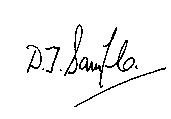 ___________________________________________________________________AGENDA1APOLOGIES FOR ABSENCEclerk2APPROVAL OF MINUTES OF THE PREVIOUS MEETING3Election of the Chairman for the pursuing yearALL4Appointment of Councillors to the various committees5CHAIRMANS REPORTJN6Signing the declaration of acceptance of officeALL7PUBLIC Participation / QUESTIONS The normal May Parish Council meeting will follow.